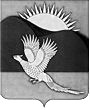 АДМИНИСТРАЦИЯПАРТИЗАНСКОГО МУНИЦИПАЛЬНОГО РАЙОНАПРИМОРСКОГО КРАЯПОСТАНОВЛЕНИЕГлава Партизанскогомуниципального района						       К.К.ЩербаковПЕРЕЧЕНЬприоритетных направлений социально-экономического развитияи соответствующих им приоритетных видов деятельности на территорииПартизанского муниципального района на 2016 год2______________________22.06.2015         село Владимиро-Александровское                                № 451Об утверждении перечня приоритетных направленийсоциально-экономического развития и соответствующихим приоритетных видов деятельности на территорииПартизанского муниципального района на 2016 годВ соответствии со статьей 17 Федерального закона от 06 октября               2003 года № 131-ФЗ «Об общих принципах организации местного самоуправления в Российской Федерации», с целью стимулирования развития видов экономической деятельности, имеющих экономическую                  и социальную значимость для муниципального района и полного удовлетворения потребности в данных видах деятельности в муниципальном районе, оказания адресных муниципальных преференций при реализации муниципальных программ развития, в том числе малого и среднего предпринимательства, с учетом национальных и местных социально-экономических, экологических, культурных и других особенностей, руководствуясь статьями 28, 31 Устава  Партизанского муниципального района, администрация Партизанского муниципального районаПОСТАНОВЛЯЕТ:1. Определить и утвердить на 2016 год прилагаемый перечень приоритетных направлений социально-экономического развития                                  и соответствующих им приоритетных видов деятельности на территории Партизанского муниципального района.22. Общему отделу администрации Партизанского муниципального  района разместить настоящее постановление на официальном сайте администрации Партизанского муниципального района в информационно-телекоммуникационной сети «Интернет» в тематической рубрике «Муниципальные правовые акты».3. Контроль над исполнением настоящего постановления возложить  на заместителя главы администрации Партизанского муниципального района Биктудина С.И.УТВЕРЖДЕНпостановлением администрации                                                                                          Партизанского муниципального районаот 22.06.2015 № 451Приоритетные  направления  развитияСоответствующие им приоритетные виды деятельности(код или раздел общероссийского классификатора видов  экономической деятельности (ОКВЭД), за исключением кодов социально-значимых бытовых услуг, указанных по общероссийскому классификатору услуг населению (ОКУН))121. Оказание бытовых   услуг социальной направленности,розничная продажа   товаров для социально незащищенной  категории населенияОказание социально-значимых бытовых услуг:  ремонт обуви (011100); услуги бань, душевых и саун (019100); стрижка волос простая (машинкой) (019301). Раздел G «Оптовая и розничная торговля; ремонт автотранспортных средств, мотоциклов, бытовых изделий                  и предметов личного пользования»: Деятельность предприятий розничной торговли, ежегодно  реализующих продукцию не менее 8 местных товаропроизводителей согласно долгосрочным (на срок не менее года) договорам поставок (52.1. и  52.2.).Деятельность предприятий, реализующих социально-значимые товары  для льготных категорий граждан (52.1. и 52.2.)2. Сельское хозяйство, агропромышленный  комплексРаздел А «Сельское хозяйство, охота и лесное хозяйство»:Растениеводство (01.1). Животноводство (01.2).Растениеводство в сочетании с животноводством (смешанное сельское хозяйство) (01.3).          Предоставление услуг в области растениеводства                                       и животноводства, кроме ветеринарных услуг (01.4),                                за исключением охоты и разведения диких животных, включая предоставление услуг в этих областях (01.5).Лесное хозяйство и предоставление услуг в этой области (02.0).3. Перерабатывающая    и обрабатывающая   промышленностьРаздел D «Обрабатывающие производства»: Производство пищевых продуктов, включая напитки (15),                       за исключением деятельности по производству алкогольных напитков, этилового спирта, виноградных и плодово-ягодных вин, пива (15.91-15.96).12Обработка древесины и производство изделий из дерева и пробки,  кроме мебели (20).Производство целлюлозы, древесной массы, бумаги и картона                       и изделий из них (21).Производство пластмассовых  изделий (25.2). Производство прочих неметаллических минеральных продуктов (26).Производство готовых металлических изделий (28).  Производство мебели (36.1.).Обработка отходов резины (37.20.1).4. Жилищно-коммунальное хозяйствоРаздел Е «Производство, передача и распределение электроэнергии, газа, пара и горячей воды»: Производство, передача и распределение пара и горячей воды (тепловой энергии) (40.30).Сбор, очистка и распределение воды (41.0). Раздел О «Предоставление прочих коммунальных, социальных и персональных услуг»:Удаление сточных вод, отходов и аналогичная деятельность (90.0). 5. Инфраструктура поддержки малогои среднего   предпринимательстваРаздел К «Операции с недвижимым имуществом, аренда                          и предоставление услуг»:Деятельность в области права (74.11).Деятельность в области бухгалтерского учета и аудита (74.12).Консультирование по вопросам коммерческой деятельности                        и управления (74.14). 6. Въездной туризм (экологический, экскурсионный и др.)Раздел H «Гостиницы и рестораны»: Деятельность гостиниц (55.1.). Деятельность ресторанов и кафе (55.30).Деятельность молодежных туристских лагерей и горных туристских баз (55.21).Раздел О «Предоставление прочих коммунальных, социальных и персональных услуг»Деятельность по организации отдыха и развлечений, культуры                       и спорта (92), за исключением деятельности по организации азартных  игр (92.71).